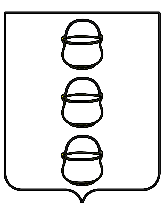 СОВЕТ ДЕПУТАТОВ ГОРОДСКОГО ОКРУГА КОТЕЛЬНИКИМОСКОВСКОЙ ОБЛАСТИРЕШЕНИЕ20.02.2024 № 2/76г. КотельникиО внесении изменений в решение Совета депутатов 
от 27.12.2011 № 255/34 «Об утверждении положений 
о денежном содержании лиц, замещающих муниципальные должности, должности муниципальной службы и должности, не относящиеся к должностям муниципальной службы, в городском округе Котельники Московской области»В соответствии с Федеральным законом от 02.03.2007 № 25-ФЗ 
«О муниципальной службе в Российской Федерации», Законами Московской области от 24.07.2007 № 137/2007-ОЗ «О муниципальной службе в Московской области», Совет депутатов городского округа Котельники РЕШИЛ:1. Внести в решение Совета депутатов городского круга Котельники Московской области от 27.12.2011 № 255/34 «Об утверждении положений 
о денежном содержании лиц, замещающих муниципальные должности, должности муниципальной службы и должности, не относящиеся к должностям муниципальной службы, в городском округе Котельники Московской области»
(в редакции решения Совета депутатов от 25.01.2012 № 268/35, от 22.10.2012 
№ 388/50, от 28.12.2012 № 429/54, от 27.03.2013 № 455/60, от 29.04.2014 
№ 630/87, от 22.10.2014 № 12/3, от 16.09.2015 № 8/19, от 28.10.2015 № 7/20, 
от 19.04.2017 № 5/43, от 21.06.2017 № 6/45, от 19.12.2018 № 6/74, от 26.12.2018 
№ 6/75, от 25.12.2019 № 3/5, от 28.12.2021 № 3/38, от 21.06.2022 № 5/47, 
от 27.12.2022 № 2/59, от 21.02.2023 № 5/61, 22.08.2023 № 8/66) (далее - решение)            с 01.03.2024 следующие изменения: таблицу пункта 7.4 статьи 7 Положения об условиях оплаты труда работников, замещающих должности, не относящиеся к должностям муниципальной службы, и осуществляющих техническое обеспечение деятельности органов местного самоуправления городского округа Котельники Московской области приложения 2 к решению изложить в следующей редакции:2. Настоящее решение вступает в силу с 1 марта 2024 года.3. Настоящее решение опубликовать в газете «Котельники Сегодня» 
и разместить на официальном сайте городского округа Котельники Московской области.Председатель Совета депутатов                                                     А.И. БондаренкоГлава городского округа                                                                   С.А. ЖигалкинN п/пНаименование должностейСоотношение должностного оклада в кратности должностному окладу специалиста II категории в органах государственной власти Московской областиГлавный бухгалтер3,5-3,7Главный юрисконсульт3,5-3,7Советник – эксперт главы городского округа по вопросам безопасности3,4-3,6Главный архитектор3,4-3,5Руководитель военно-учетного стола2,5-2,7Юрисконсульт, специалист по охране труда2,3-2,5Главный эксперт2,0-2,2Эксперт, инженер по организации эксплуатации и ремонту оборудования и средств вычислительной техники1,9-2,1Инженер-программист, инженер по защите информации1,5-1,7Старший инспектор1,3-1,5Инспектор, техник-программист0,9-1,1